Animal Groups WorksheetAnimal Groups: 	Mammals	 Birds      Reptiles   	Amphibians   Fish	    InvertebratesList which animal groups have the following characteristics:Circle the invertebrates: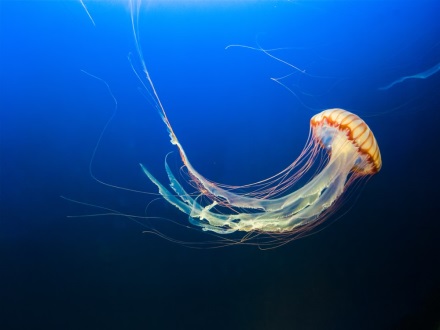 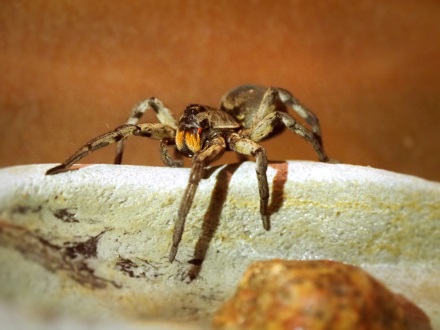 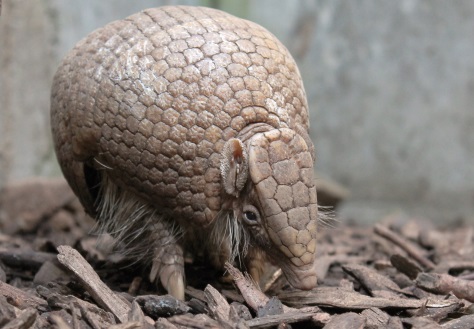 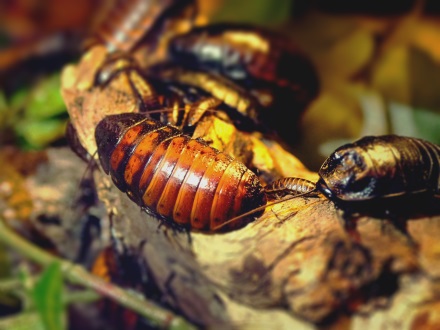 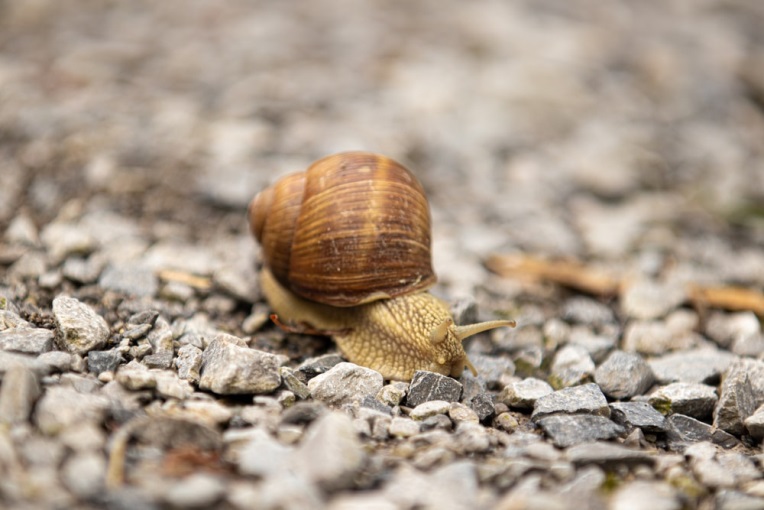 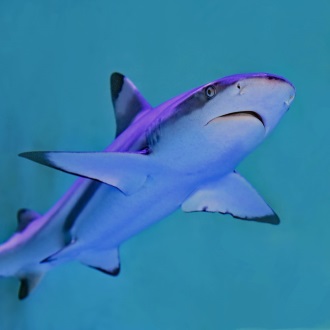 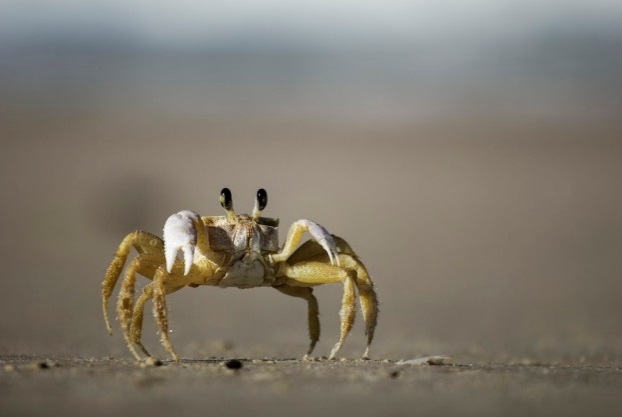 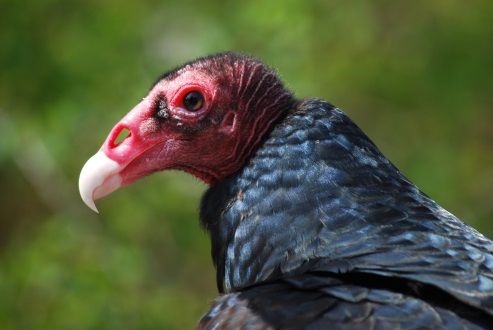 Draw a line to connect the animal to its correct group:





INVERTEBRATE 	   AMPHIBIAN			 REPTILE	   	BIRD        	 MAMMAL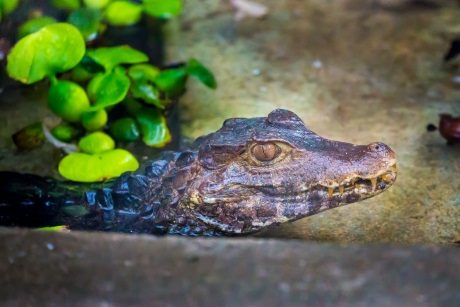 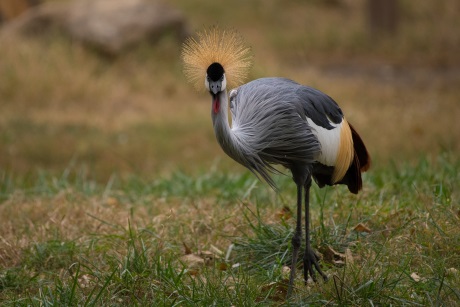 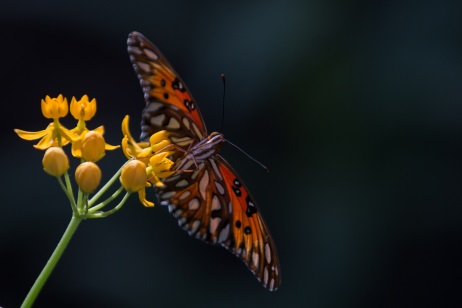 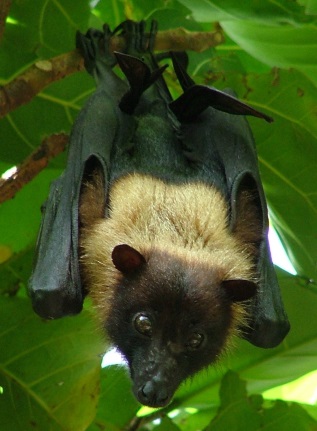 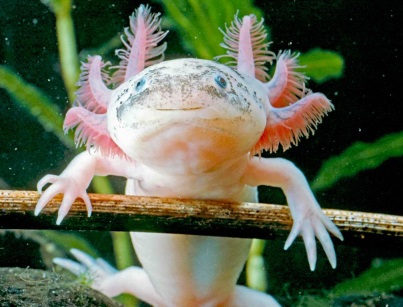 Answer true or false for the following questions:All mammals give live birth.						True	  	False
Insects have exoskeletons.						True	  	False
Birds and mammals both have four chambered hearts.	True   		False
Amphibians are warm-blooded.					True   		False
Reptiles go through metamorphosis.				True   		False
Newts breathe through their moist, semi-permeable skin.     	True		False	
Bats have wings so they are a type of bird.				True   		FalseName your favorite animal, list its animal group, and write what characteristics makes it part of that group.Favorite animal: ______________________; Animal group: ____________________Characteristics: ___________________________________________________________________________________________________________________________CharacteristicAnimal Group(s)No BackboneCold-bloodedWarm-bloodedVertebrates